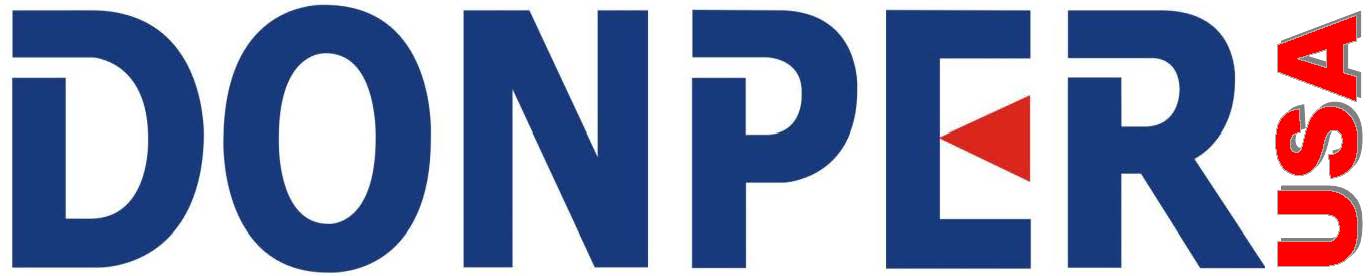 Current Used Inventory (November 2015):Model: 			BH7480Quantity:			5Manufacture Date:	2015Condition:	Excellent, no scratches, dings or dents and performs perfectly, froze test mix in 10 mins from room temp.Warranty:			1 year non-consumable partsPrice:				$5450/unit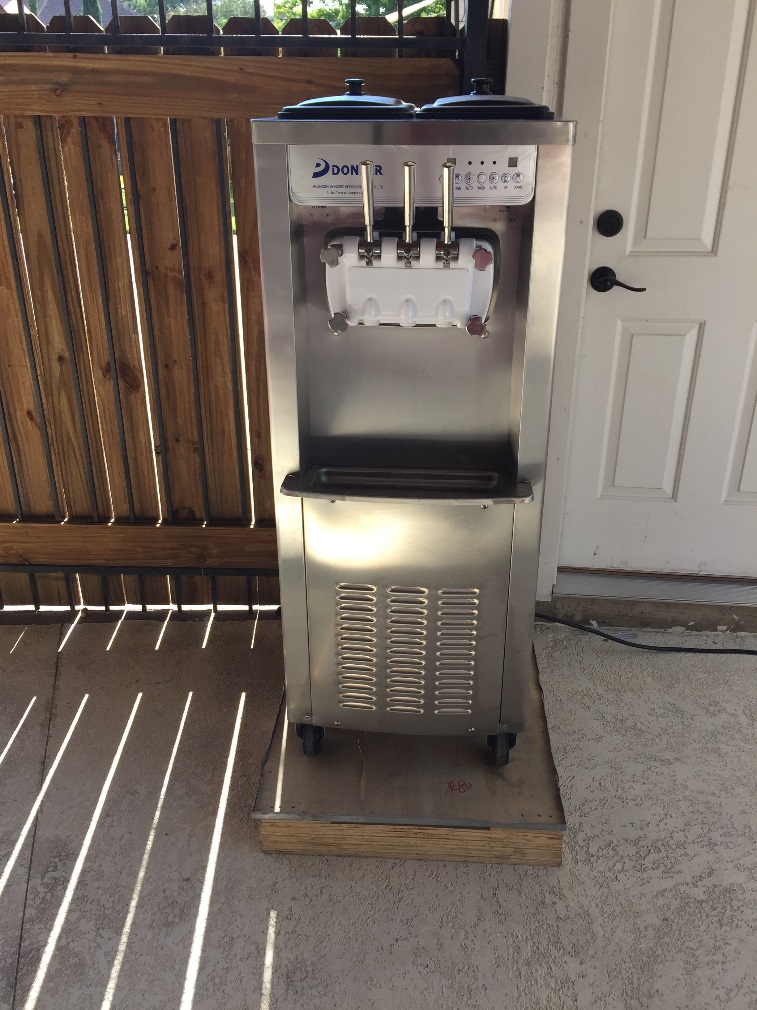 Model: 			BH7480Quantity:			1Manufacture Date:	2014Condition:	Excellent condition, minimal visible wear, tested and working like new with fast freeze timesWarranty:			1 year non-consumable partsPrice:				$4250/unit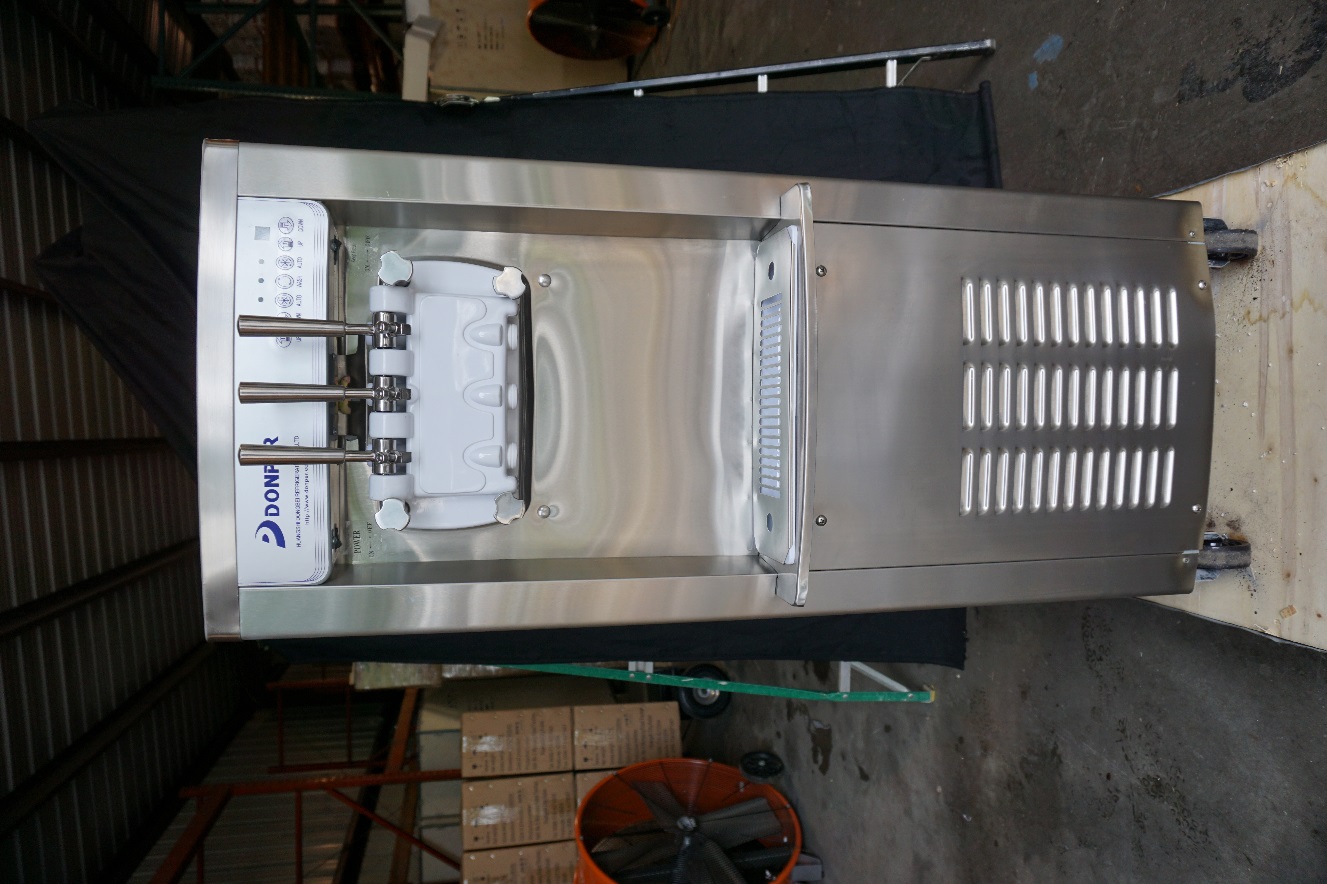 Model: 			XF124Quantity:			2Manufacture Date:	2015Condition:	Excellent condition, minimal visible wear, freezes just like new.Warranty:			1 year non-consumable partsPrice:				$2750/unit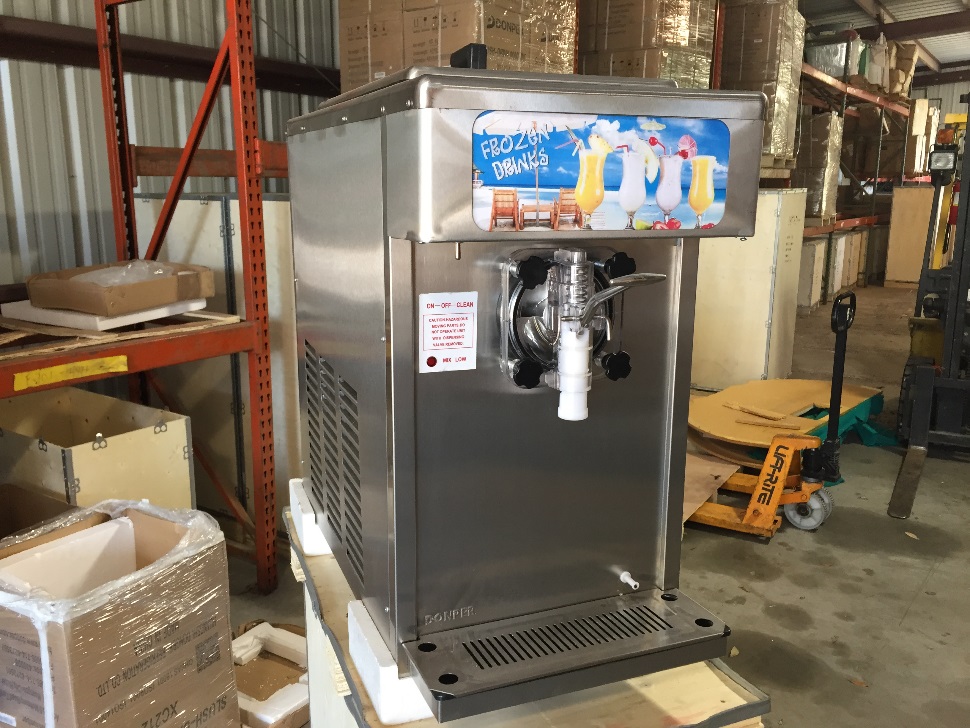 Model: 			XC224Quantity:			1Manufacture Date:	2014Condition:	Excellent condition, no visible wear, freezes and cycles normally.Warranty:			1 year non-consumable partsPrice:				$1325/unit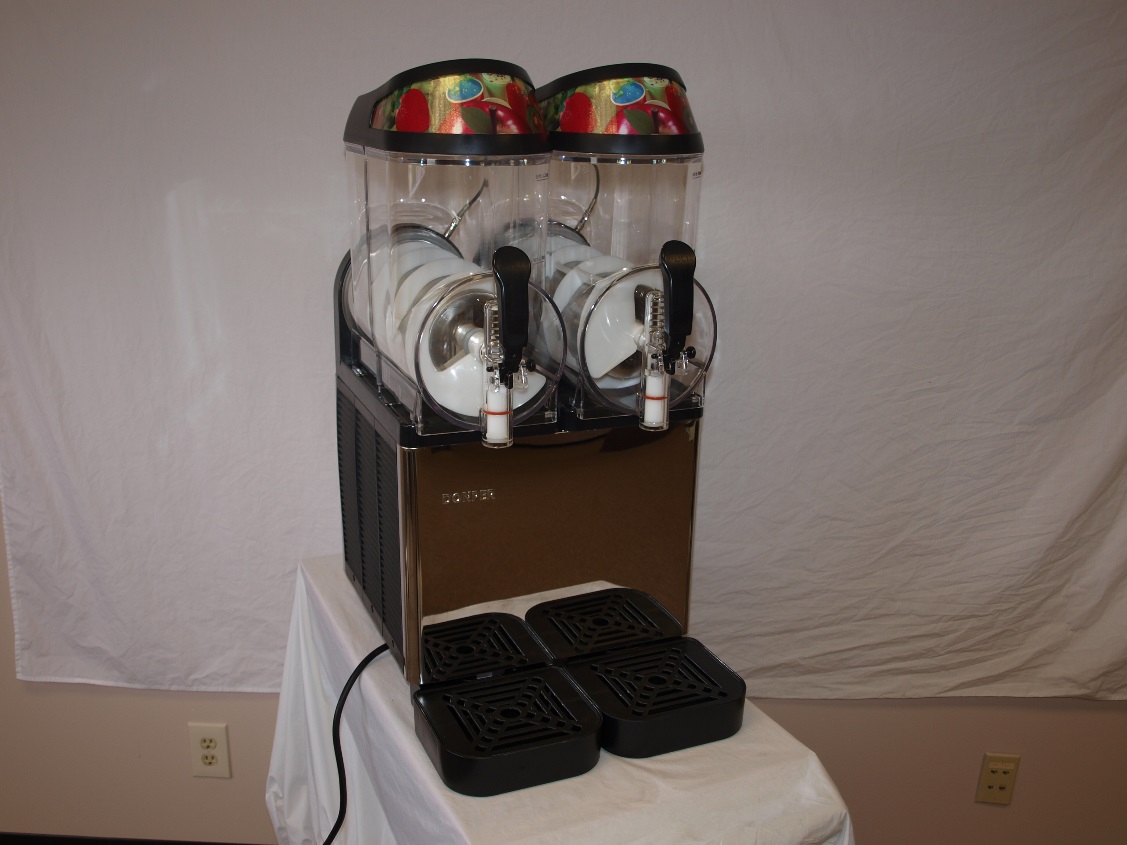 Model: 			XC112Quantity:			3Manufacture Date:	2015Condition:	Excellent condition, no visible wear, freezes just like new.Warranty:			1 year non-consumable partsPrice:				$950/unit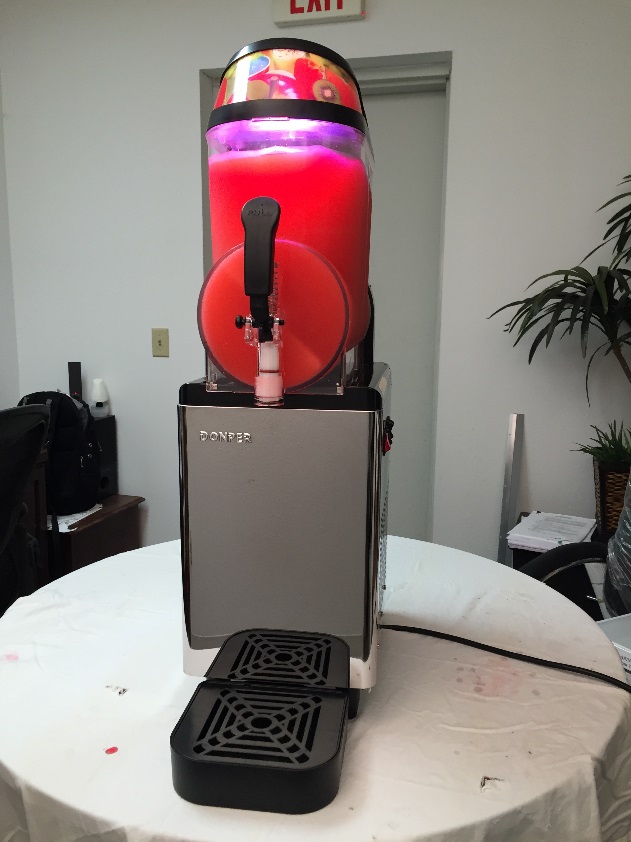 